449 Cedar Rd  CR-17-220   Improper outdoor storage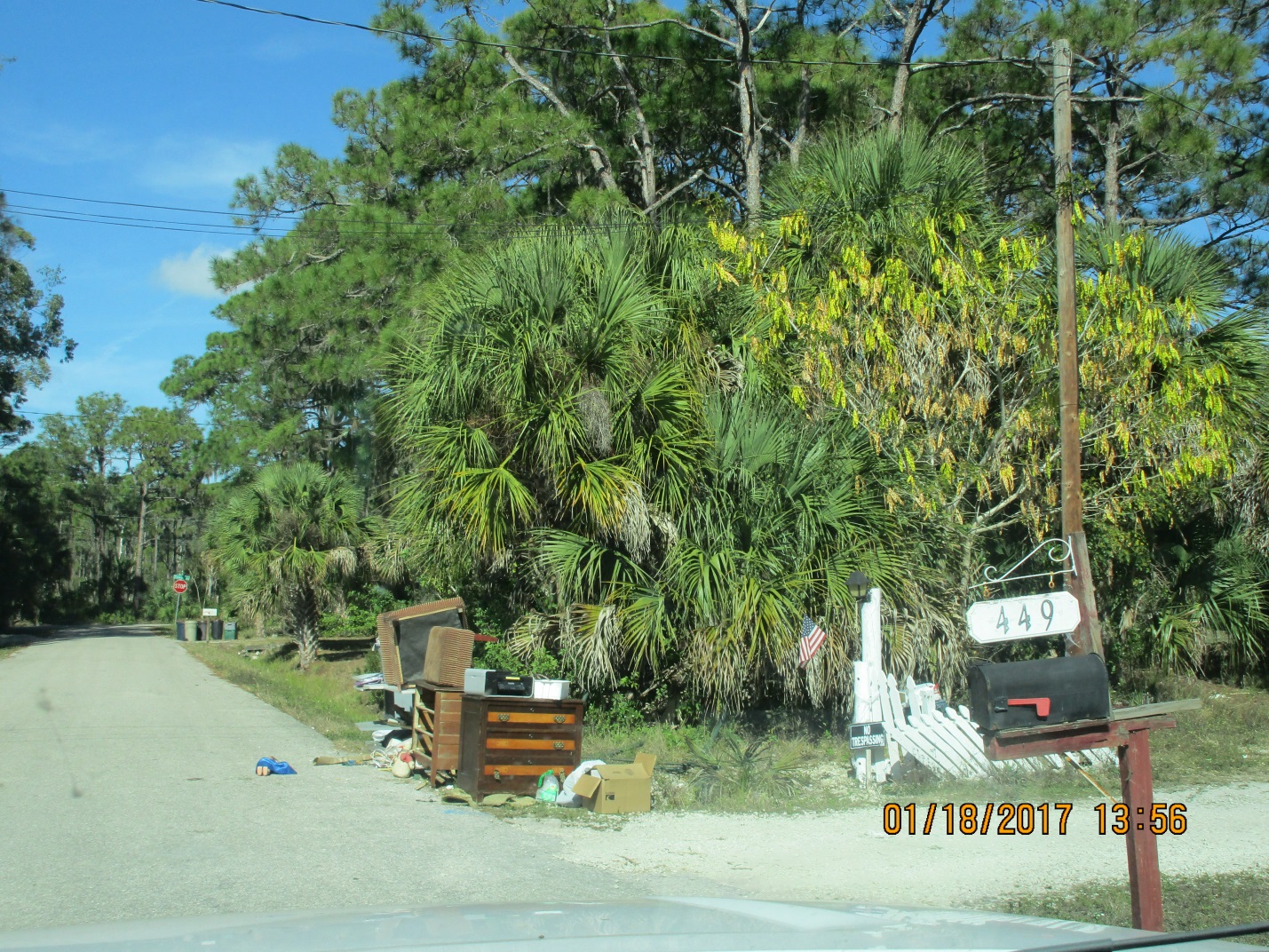 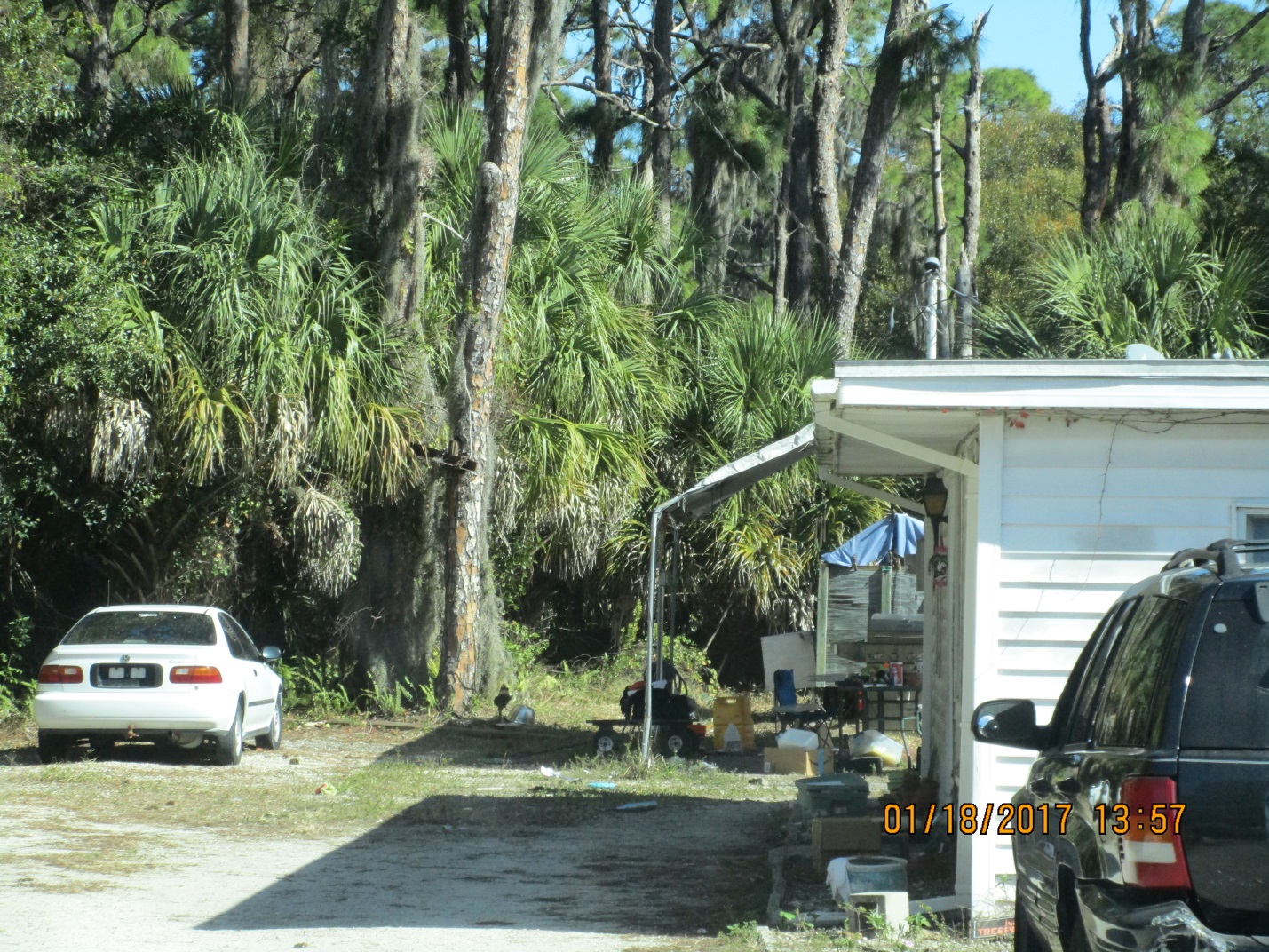 